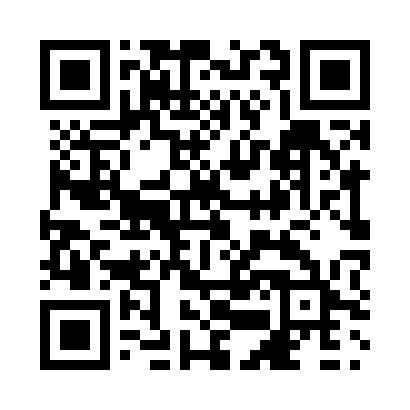 Prayer times for Mount Albert, Ontario, CanadaMon 1 Jul 2024 - Wed 31 Jul 2024High Latitude Method: Angle Based RulePrayer Calculation Method: Islamic Society of North AmericaAsar Calculation Method: HanafiPrayer times provided by https://www.salahtimes.comDateDayFajrSunriseDhuhrAsrMaghribIsha1Mon3:475:381:216:419:0410:552Tue3:485:391:216:419:0410:553Wed3:495:391:226:419:0410:544Thu3:505:401:226:419:0310:545Fri3:515:411:226:419:0310:536Sat3:525:411:226:419:0310:527Sun3:535:421:226:419:0210:518Mon3:545:431:226:419:0210:519Tue3:555:431:236:419:0110:5010Wed3:565:441:236:409:0110:4911Thu3:575:451:236:409:0010:4812Fri3:595:461:236:409:0010:4713Sat4:005:471:236:408:5910:4614Sun4:015:481:236:398:5810:4415Mon4:035:481:236:398:5810:4316Tue4:045:491:236:398:5710:4217Wed4:065:501:236:388:5610:4118Thu4:075:511:246:388:5510:3919Fri4:085:521:246:378:5510:3820Sat4:105:531:246:378:5410:3721Sun4:115:541:246:368:5310:3522Mon4:135:551:246:368:5210:3423Tue4:145:561:246:358:5110:3224Wed4:165:571:246:358:5010:3125Thu4:185:581:246:348:4910:2926Fri4:195:591:246:348:4810:2827Sat4:216:001:246:338:4710:2628Sun4:226:011:246:328:4610:2429Mon4:246:021:246:328:4410:2330Tue4:266:041:246:318:4310:2131Wed4:276:051:246:308:4210:19